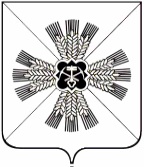 КЕМЕРОВСКАЯ ОБЛАСТЬАДМИНИСТРАЦИЯ ПРОМЫШЛЕННОВСКОГО МУНИЦИПАЛЬНОГО РАЙОНАПОСТАНОВЛЕНИЕот « 21 » декабря 2017 г. № 1436-ппгт. ПромышленнаяО создании рабочей группы по координации деятельности при осуществлении регистрации (учета) избирателей, участников референдума и установлению численности зарегистрированных избирателей, участников референдума на территорииПромышленновского муниципального районаВ соответствии со статьями 16, 17 Федерального закона от 12.06.2002  № 67-ФЗ «Об основных гарантиях избирательных прав и права на участие в референдуме граждан Российской Федерации» и постановления администрации Промышленновского муниципального района от 21.12.2017 № 1435-п «Об организации и осуществлении регистрации (учета) избирателей, участников референдума на территории Промышленновского муниципального района»1. Утвердить прилагаемый состав рабочей группы по координации деятельности при осуществлении регистрации (учета) избирателей, участников референдума и установлению численности зарегистрированных избирателей, участников референдума на территории Промышленновского муниципального района.2. Настоящее постановление подлежит обнародованию на официальном сайте администрации Промышленновского муниципального района.3. Контроль за исполнением настоящего постановления возложить на заместителя главы Промышленновского муниципального района               Е.А. Ващенко.4. Настоящее постановление вступает в силу с даты подписания.Исп. Е.А. ВащенкоТел. 7-14-20Состав рабочей группы по координации деятельности при осуществлении регистрации (учета) избирателей, участников референдума и установлении численности зарегистрированных избирателей, участников референдума на территории Промышленновского муниципального районаГлаваПромышленновского муниципального районаД.П. Ильин УТВЕРЖДЕНОпостановлениемадминистрации  Промышленновскогомуниципального районаот ________________ № ________Руководитель рабочей группы:Ващенко Елена Александровназаместитель главы Промышленновского муниципального районаЧлены рабочей группы:Коробкова Елена Ивановнапредседатель Промышленновского районного суда (по согласованию)Рыжкин Андрей Петровичначальник отдела военного комиссариата Кемеровской области по  Промышленновскому району (по согласованию)Филатова Антонина Леонидовнаначальник отделения по вопросам миграции отдел МВД России по Промышленновскому району (по согласованию)Гусева Оксана Ивановна руководитель Органа ЗАГС   Промышленновского района Кемеровской области (по согласованию)Агаркова Татьяна Анатольевнасистемный администратор КСА ГАС «Выборы» Избирательной комиссии Кемеровской области(по согласованию)Шемякин Иван Андреевичзаведующий сектора программно-информационного обеспечения администрации Промышленновского муниципального районаЗаместитель главыПромышленновского муниципального района                     Е.А. Ващенко